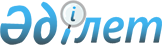 О внесении изменений и дополнений в решение Шалкарского районного маслихата от 12 декабря 2017 года № 150 "Об утверждении Шалкарского районного бюджета на 2018-2020 годы"
					
			С истёкшим сроком
			
			
		
					Решение маслихата Шалкарского района Актюбинской области от 7 июня 2018 года № 226. Зарегистрировано Управлением юстиции Шалкарского района Департамента юстиции Актюбинской области 19 июня 2018 года № 3-13-198. Прекращено действие в связи с истечением срока
      В соответствии со статьей 6 Закона Республики Казахстан от 23 января 2001 года "О местном государственном управлении и самоуправлении в Республике Казахстан", статьей 109 Бюджетного кодекса Республики Казахстан от 4 декабря 2008 года, Шалкарский районный маслихат РЕШИЛ:
      1. Внести в решение Шалкарского районного маслихата от 12 декабря 2017 года № 150 "Об утверждении Шалкарского районного бюджета на 2018-2020 годы" (зарегистрированное в реестре государственной регистрации нормативных правовых актов за № 5788, опубликованное 4 января 2018 года в газете "Шалқар") следующие изменения и дополнения:
      в пункте 1:
      в подпункте 1):
      доходы - цифры "7355959,0" заменить цифрами "7673370,5";
      в том числе по:
      поступлениям трансфертов – цифры "4614022,0" заменить цифрами 
      "4931433,5";
      в подпункте 2):
      затраты - цифры "7784891,0" заменить цифрами "8102302,5";
      в пункте 6:
      в абзаце первом:
      цифры "285500,0" заменить цифрами "329142,0";
      в абзаце третьем:
      цифры "81500,0" заменить цифрами "63563,0";
      и дополнить абзацем следующего содержания:
      "в связи с изменением функций – 61579,0 тысяч тенге.";
      в пункте 7:
      в абзаце шестом:
      цифры "43061,0" заменить цифрами "53784,0";
      абзац восьмой исключить;
      и дополнить абзацами следующего содержания:
      "на доплату учителям организаций образования, реализующим учебные программы начального, основного и общего среднего образования по обновленному содержанию - 124750,0 тысяч тенге;
      на доплату за квалификацию педагогического мастерства учителям, прошедшим национальный квалификационный тест и реализующим образовательные программы начального, основного и общего среднего образования - 16443,0 тысяч тенге.";
      дополнить пунктом 7-1 следующего содержания:
      "7-1. Предусмотреть в районном бюджете на 2018 год поступление целевого трансферта на развитие из республиканского бюджета в следующем объеме:
      на реконструкцию сетей водоснабжения в селе Котыртас Шалкарского района – 150000,0 тысяч тенге.
      Распределение суммы целевого трансферта на развитие определяется на основании постановления акимата района.";
      в пункте 8:
      в абзаце пятом:
      цифры "8140,0" заменить цифрами "17206,0";
      в абзаце восьмом:
      цифры "16357,0" заменить цифрами "13085,0";
      в абзаце пятнадцатом:
      цифры "5835,0" заменить цифрами "3420,5";
      и дополнить абзацами следующего содержания:
      "в рамках программы развития продуктивной занятости и массового предпринимательства на ремонт объектов образования – 49665,0 тысяч тенге;
      на оказание услуг по трудоустройству через частные агентства занятости – 2325,0 тысяч тенге.";
      в пункте 9:
      в абзаце втором:
      цифры "63128,0" заменить цифрами "59895,0";
      в абзаце третьем:
      цифры "7513,0" заменить цифрами "6515,0";
      в пункте 9-1:
      в абзаце первом:
      цифры "75056,0" заменить цифрами "42815,0";
      в абзаце втором:
      цифры "69425,0" заменить цифрами "31484,0";
      в абзаце третьем:
      цифры "686,6" заменить цифрами "4386,6";
      в абзаце четвертом:
      цифры "563,8" заменить цифрами "1063,8";
      в абзаце шестом:
      цифры "621,8" заменить цифрами "2121,8".
      2. Приложения 1, 6 к указанному решению изложить в новой редакции согласно приложениям 1, 2 к настоящему решению.
      3. Государственному учреждению "Аппарат Шалкарского районного маслихата" в установленном законодательством порядке обеспечить:
      1) государственную регистрацию настоящего решения в управлении юстиции Шалкарского района Актюбинской области;
      2) направление настоящего решения на официальное опубликование в периодических печатных изданиях и Эталонном контрольном банке нормативных правовых актов Республики Казахстан;
      3) размещение настоящего решения на интернет-ресурсе Шалкарского районного маслихата.
      4. Настоящее решение вводится в действие с 1 января 2018 года. Шалкарский районный бюджет на 2018 год Объемы финансирования бюджетных программ на 2018 год по аппаратам акимов сельских округов
      (тысяч тенге)


					© 2012. РГП на ПХВ «Институт законодательства и правовой информации Республики Казахстан» Министерства юстиции Республики Казахстан
				
      Председатель сессии 
Шалкарского районного маслихата 

Ж. Утегенов

      Секретарь 
Шалкарского районного маслихата 

С. Бигеев
Приложение 1 к решению Шалкарского районного маслихата № 226 от 7 июня 2018 годаПриложение 1 к решению Шалкарского районного маслихата № 150 от 12 декабря 2017 года
Категория
Категория
Категория
Категория
Категория
сумма, 
тысяч тенге
Класс
Класс
Класс
Класс
сумма, 
тысяч тенге
Подкласс
Подкласс
Подкласс
сумма, 
тысяч тенге
Наименование
Наименование
сумма, 
тысяч тенге
I. ДОХОДЫ
I. ДОХОДЫ
7673370,5
1
Налоговые поступления
Налоговые поступления
2726187,0
01
Подоходный налог
Подоходный налог
238379,0
2
Индивидуальный подоходный налог
Индивидуальный подоходный налог
238379,0
03
Социальный налог
Социальный налог
187425,0
1
Социальный налог
Социальный налог
187425,0
04
Налоги на собственность
Налоги на собственность
2240733,0
1
Налоги на имущество
Налоги на имущество
2229263,0
3
Земельный налог
Земельный налог
358,0
4
Налог на транспортные средства
Налог на транспортные средства
8612,0
5
Единый земельный налог
Единый земельный налог
2500,0
05
Внутренние налоги на товары, работы и услуги
Внутренние налоги на товары, работы и услуги
53750,0
2
Акцизы
Акцизы
3500,0
3
Поступления за использование природных и других ресурсов
Поступления за использование природных и других ресурсов
36300,0
4
Сборы за ведение предпринимательской и профессиональной деятельности
Сборы за ведение предпринимательской и профессиональной деятельности
13400,0
5
Налог на игорный бизнес
Налог на игорный бизнес
550,0
08
Обязательные платежи, взимаемые за совершение юридически значимых действий и (или) выдачу документов уполномоченными на то государственными органами или должностными лицами
Обязательные платежи, взимаемые за совершение юридически значимых действий и (или) выдачу документов уполномоченными на то государственными органами или должностными лицами
5900,0
1
Государственная пошлина
Государственная пошлина
5900,0
2
Неналоговые поступления
Неналоговые поступления
5050,0
01
Доходы от государственной собственности
Доходы от государственной собственности
1080,0
5
Доходы от аренды имущества, находящегося в государственной собственности
Доходы от аренды имущества, находящегося в государственной собственности
1080,0
06
Прочие неналоговые поступления
Прочие неналоговые поступления
3970,0
1
Прочие неналоговые поступления
Прочие неналоговые поступления
3970,0
3
Поступления от продажи основного капитала
Поступления от продажи основного капитала
10700,0
03
Продажа земли и нематериальных активов
Продажа земли и нематериальных активов
10700,0
1
Продажа земли
Продажа земли
10700,0
4
Поступления трансфертов
Поступления трансфертов
4931433,5
02
Трансферты из вышестоящих органов государственного управления
Трансферты из вышестоящих органов государственного управления
4931433,5
2
Трансферты из областного бюджета
Трансферты из областного бюджета
4931433,5
II. ЗАТРАТЫ
II. ЗАТРАТЫ
II. ЗАТРАТЫ
II. ЗАТРАТЫ
II. ЗАТРАТЫ
8102302,5
01
Государственные услуги общего характера
373752,0
1
Представительные, исполнительные и другие органы, выполняющие общие функции государственного управления
277722,0
112
Аппарат маслихата района (города областного значения)
22506,0
001
Услуги по обеспечению деятельности маслихата района (города областного значения)
22114,0
003
Капитальные расходы государственного органа
392,0
122
Аппарат акима района (города областного значения)
120732,0
001
Услуги по обеспечению деятельности акима района (города областного значения)
99524,0
003
Капитальные расходы государственного органа
17008,0
113
Целевые текущие трансферты из местных бюджетов
4200,0
123
Аппарат акима района в городе, города районного значения, поселка, села, сельского округа
134484,0
001
Услуги по обеспечению деятельности акима района в городе, города районного значения, поселка, села, сельского округа
122177,0
022
Капитальные расходы государственного органа
12307,0
2
Финансовая деятельность
39103,0
452
Отдел финансов района (города областного значения)
39103,0
001
Услуги по реализации государственной политики в области исполнения бюджета и управления коммунальной собственностью района (города областного значения)
24431,0
003
Проведение оценки имущества в целях налогообложения
1173,0
010
Приватизация, управление коммунальным имуществам, постприватизационная деятельность и регулирование споров, связанных с этим
389,0
018
Капитальные расходы государственного органа
150,0
113
Целевые текущие трансферты из местных бюджетов
12960,0
5
Планирование и статистическая деятельность
21879,0
453
Отдел экономики и бюджетного планирования района (города областного значения)
21879,0
001
Услуги по реализации государственной политики в области формирования и развития экономической политики, системы государственного планирования
21879,0
9
Прочие государственные услуги общего характера
35048,0
458
Отдел жилищно-коммунального хозяйства, пассажирского транспорта и автомобильных дорог района (города областного значения)
35048,0
001
Услуги по реализации государственной политики на местном уровне в области жилищно-коммунального хозяйства, пассажирского транспорта и автомобильных дорог
12064,0
013
Капитальные расходы государственного орагана
120,0
113
Целевые текущие трансферты из местных бюджетов
22864,0
02
Оборона
14075,0
1
Военные нужды
4175,0
122
Аппарат акима района (города областного значения)
4175,0
005
Мероприятия в рамках исполнения всеобщей воинской обязанности
4175,0
2
Организация работы по чрезвычайным ситуациям
9900,0
122
Аппарат акима района (города областного значения)
9900,0
006
Предупреждение и ликвидация чрезвычайных ситуаций масштаба района (города областного значения)
2400,0
007
Мероприятия по профилактике и тушению степных пожаров районного (городского) масштаба, а также пожаров в населенных пунктах, в которых не созданы органы государственной противопожарной службы
7500,0
04
Образование
5101269,1
1
Дошкольное воспитание и обучение
332005,6
464
Отдел образования района (города областного значения)
332005,6
009
Обеспечение деятельности организаций дошкольного воспитания и обучения
28504,0
024
Целевые текущие трансферты бюджетам города районного значения, села, поселка, сельского округа на реализацию государственного образорвательного заказа в дошкольных организациях образования
69615,0
040
Реализация государственного образовательного заказа в дошкольных организациях образования
233886,6
2
Начальное, основное среднее и общее среднее образование
4553451,0
464
Отдел образования района (города областного значения)
4509427,0
003
Общеобразовательное обучение
4195157,0
006
Дополнительное образование для детей
314270,0
465
Отдел физической культуры и спорта района (города областного значения)
44024,0
017
Дополнительное образование для детей и юношества по спорту
44024,0
9
Прочие услуги в области образования
215812,5
464
Отдел образования района (города областного значения)
215812,5
001
Услуги по реализации государственной политики на местном уровне в области образования
20967,0
005
Приобретение и доставка учебников, учебно-методических комплексов для государственных учреждений образования района (города областного значения)
108451,0
007
Проведение школьных олимпиад, внешкольных мероприятий и конкурсов районного (городского) масштаба
3359,0
015
Ежемесячные выплаты денежных средств опекунам (попечителям) на содержание ребенка-сироты (детей-сирот), и ребенка (детей), оставшегося без попечения родителей
9101,0
023
Методическая работа
23956,0
067
Капитальные расходы подведомственных государственных учреждений и организаций
47187,5
113
Целевые текущие трансферты из местных бюджетов
2791,0
06
Социальная помощь и социальное обеспечение
522933,0
1
Социальное обеспечение
67652,0
451
Отдел занятости и социальных программ района (города областного значения)
65532,0
005
Государственная адресная социальная помощь
65532,0
464
Отдел образования района (города областного значения)
2120,0
030
Содержание ребенка (детей), переданного патронатным воспитателям
2120,0
2
Социальная помощь
422412,0
451
Отдел занятости и социальных программ района (города областного значения)
422412,0
002
Программа занятости
284932,0
004
Оказание социальной помощи на приобретение топлива специалистам здравоохранения, образования, социального обеспечения, культуры, спорта и ветеринарии в сельской местности в соответствии с законодательством Республики Казахстан
11226,0
006
Оказание жилищной помощи
6000,0
007
Социальная помощь отдельным категориям нуждающихся граждан по решениям местных представительных органов
57179,0
010
Материальное обеспечение детей-инвалидов, воспитывающихся и обучающихся на дому
389,0
014
Оказание социальной помощи нуждающимся гражданам на дому
4692,0
017
Обеспечение нуждающихся инвалидов обязательными гигиеническими средствами и предоставление услуг специалистами жестового языка, индивидуальными помощниками в соответствии с индивидуальной программой реабилитации инвалида
23627,0
023
Обеспечение деятельности центров занятости населения
34367,0
9
Прочие услуги в области социальной помощи и социального обеспечения
32869,0
451
Отдел занятости и социальных программ района (города областного значения)
29749,0
001
Услуги по реализации государственной политики на местном уровне в области обеспечения занятости и реализации социальных программ для населения
23159,0
011
Оплата услуг по зачислению, выплате и доставке пособий и других социальных выплат
630,0
021
Капитальные расходы государственного орагана
460,0
067
Капитальные расходы подведомственных государственных учреждений и организаций
5500,0
458
Отдел жилищно-коммунального хозяйства, пассажирского транспорта и автомобильных дорог района (города областного значения)
3120,0
050
Реализация Плана мероприятий по обеспечению прав и улучшению качества жизни инвалидов в Республике Казахстан на 2012-2018 годы
3120,0
07
Жилищно-коммунальное хозяйство
463093,0
1
Жилищное хозяйство
137760,0
123
Аппарат акима района в городе, города районного значения, поселка, села, сельского округа
226,0
007
Организация сохранения государственного жилищного фонда города районного значения, поселка, села, сельского округа
226,0
458
Отдел жилищно-коммунального хозяйства, пассажирского транспорта и автомобильных дорог района (города областного значения)
3932,0
002
Изъятие, в том числе путем выкупа земельных участков для государственных надобностей и связанное с этим отчуждение недвижимого имущества
2078,0
003
Организация сохранения государственного жилищного фонда
354,0
004
Обеспечение жильем отдельных категорий граждан
1500,0
464
Отдел образования района (города областного значения)
49665,0
026
Ремонт объектов городов и сельских населенных пунктов в рамках Программы развития продуктивной занятости и массового предпринимательства
49665,0
466
Отдел архитектуры, градостроительства и строительства района (города областного значения)
83937,0
003
Проектирование и (или) строительство, реконструкция жилья коммунального жилищного фонда
59895,0
004
Проектирование, развитие и (или) обустройство инженерно-коммуникационной инфраструктуры
24042,0
2
Коммунальное хозяйство
288827,0
458
Отдел жилищно-коммунального хозяйства, пассажирского транспорта и автомобильных дорог района (города областного значения)
36683,0
012
Функционирование системы водоснабжения и водоотведения
6600,0
026
Организация эксплуатации тепловых сетей, находящихся в коммунальной собственности районов (городов областного значения)
10083,0
027
Организация эксплуатации сетей газификации, находящихся в коммунальной собственности районов (городов областного значения)
20000,0
466
Отдел архитектуры, градостроительства и строительства района (города областного значения
252144,0
006
Развитие системы водоснабжения и водоотведения
45608,0
058
Развитие системы водоснабжения и водоотведения в сельских населенных пунктах
206536,0
3
Благоустройство населенных пунктов
36506,0
123
Аппарат акима района в городе, города районного значения, поселка, села, сельского округа
1550,0
008
Освещение улиц населенных пунктов
800,0
009
Обеспечение санитарии населенных пунктов
750,0
458
Отдел жилищно-коммунального хозяйства, пассажирского транспорта и автомобильных дорог района (города областного значения)
34956,0
015
Освещение улиц в населенных пунктах
29964,0
018
Благоустройство и озеленение населенных пунктов
4992,0
08
Культура, спорт, туризм и информационное пространство
298652,0
1
Деятельность в области культуры
112928,0
455
Отдел культуры и развития языков района (города областного значения)
112928,0
003
Поддержка культурно-досуговой работы
112928,0
2
Спорт
12940,0
465
Отдел физической культуры и спорта района (города областного значения)
12940,0
001
Услуги по реализации государственной политики на местном уровне в сфере физической культуры и спорта
7618,0
004
Капитальные расходы государственного органа
50,0
006
Проведение спортивных соревнований на районном (города областного значения) уровне
1080,0
007
Подготовка и участие членов сборных команд района (города областного значения) по различным видам спорта на областных спортивных соревнованиях
4000,0
032
Капитальные расходы подведомственных государственных учреждений и организаций
192,0
3
Информационное пространство
98035,0
455
Отдел культуры и развития языков района (города областного значения)
86335,0
006
Функционирование районных (городских) библиотек
85335,0
007
Развитие государственного языка и других языков народа Казахстана
1000,0
456
Отдел внутренней политики района (города областного значения)
11700,0
002
Услуги по проведению государственной информационной политики
11700,0
9
Прочие услуги по организации культуры, спорта, туризма и информационного пространства
74749,0
455
Отдел культуры и развития языков района (города областного значения)
35872,0
001
Услуги по реализации государственной политики на местном уровне в области развития языков и культуры
13966,0
032
Капитальные расходы подведомственных государственных учреждений и организаций
21906,0
456
Отдел внутренней политики района (города областного значения)
38877,0
001
Услуги по реализации государственной политики на местном уровне в области информации, укрепления государственности и формирования социального оптимизма граждан
14343,0
003
Реализация мероприятий в сфере молодежной политики
24534,0
10
Сельское, водное, лесное, рыбное хозяйство, особо охраняемые природные территории, охрана окружающей среды и животного мира, земельные отношения
158915,0
1
Сельское хозяйство
125453,0
462
Отдел сельского хозяйства района (города областного значения)
23254,0
001
Услуги по реализации государственной политики на местном уровне в сфере сельского хозяйства
23254,0
473
Отдел ветеринарии района (города областного значения)
102199,0
001
Услуги по реализации государственной политики на местном уровне в сфере ветеринарии
12391,0
003
Капитальные расходы государственного органа
600,0
005
Обеспечение функционирования скотомогильников (биотермических ям)
687,0
006
Организация санитарного убоя больных животных
877,0
007
Организация отлова и уничтожения бродячих собак и кошек
1500,0
008
Возмещение владельцам стоимости изымаемых и уничтожаемых больных животных, продуктов и сырья животного происхождения
1600,0
010
Проведение мероприятий по идентификации сельскохозяйственных животных
5376,0
011
Проведение противоэпизоотических мероприятий
79168,0
6
Земельные отношения
29043,0
463
Отдел земельных отношений района (города областного значения)
29043,0
001
Услуги по реализации государственной политики в области регулирования земельных отношений на территории района (города областного значения)
15021,0
003
Земельно-хозяйственное устройство населенных пунктов
119,0
006
Землеустройство, проводимое при установлении границ районов, городов областного значения, районного значения, сельских округов, поселков, сел
10203,0
007
Капитальные расходы государственного органа
3700,0
9
Прочие услуги в области сельского, водного, лесного, рыбного хозяйства, охраны окружающей среды и земельных отношений
4419,0
453
Отдел экономики и бюджетного планирования района (города областного значения)
4419,0
099
Реализация мер по оказанию социальной поддержки специалистов
4419,0
11
Промышленность, архитектурная, градостроительная и строительная деятельность
21440,0
2
Архитектурная, градостроительная и строительная деятельность
21440,0
466
Отдел архитектуры, градостроительства и строительства района (города областного значения)
21440,0
001
Услуги по реализации государственной политики в области строительства, улучшения архитектурного облика городов, районов и населенных пунктов области и обеспечению рационального и эффективного градостроительного освоения территории района (города областного значения)
17740,0
015
Капитальные расходы государственного органа
3700,0
12
Транспорт и коммуникации
246000,0
1
Автомобильный транспорт
246000,0
458
Отдел жилищно-коммунального хозяйства, пассажирского транспорта и автомобильных дорог района (города областного значения)
246000,0
023
Обеспечение функционирования автомобильных дорог
7800,0
045
Капитальный и средний ремонт автомобильных дорог районного значения и улиц населенных пунктов
238200,0
13
Прочие
9773,0
3
Поддержка предпринимательской деятельности и защита конкуренции
9773,0
469
Отдел предпринимательства района (города областного значения)
9773,0
001
Услуги по реализации государственной политики на местном уровне в области развития предпринимательства
8773,0
003
Поддержка предпринимательской деятельности
1000,0
15
Трансферты
892400,4
1
Трансферты
892400,4
452
Отдел финансов района (города областного значения)
892400,4
006
Возврат неиспользованных (недоиспользованных) целевых трансфертов
6,6
024
Целевые текущие трансферты из нижестоящего бюджета на компенсацию потерь вышестоящего бюджета в связи с изменением законодательства
329142,0
038
Субвенции
551413,0
051
Трансферты органам местного самоуправления
11838,0
054
Возврат сумм неиспользованных (недоиспользованных) целевых трансфертов, выделенных из республиканского бюджета за счет целевого трансферта из Национального фонда Республики Казахстан
0,8
III. Чистое бюджетное кредитование
3142,0
Бюджетные кредиты
7284,0
10
Сельское, водное, лесное, рыбное хозяйство, особо охраняемые природные территории, охрана окружающей среды и животного мира, земельные отношения
7284,0
9
Прочие услуги в области сельского, водного, лесного, рыбного хозяйства, охраны окружающей среды и земельных отношений
7284,0
453
Отдел экономики и бюджетного планирования района (города областного значения)
7284,0
006
Бюджетные кредиты для реализации мер социальной поддержки специалистов
7284,0
5
Погашение бюджетных кредитов
4142,0
01
Погашение бюджетных кредитов
4142,0
1
1
Погашение бюджетных кредитов, выданных из государственного бюджета
4142,0
V. Дефицит бюджета (профицит)
-432074,0
VI. Финансирование дефицита бюджета (использование профицита)
432074,0
7
Поступления займов
7284,0
01
Внутренние государственные займы
7284,0
2
2
Договоры займа
7284,0
16
Погашение займов
4142,0
1
Погашение займов
4142,0
452
Отдел финансов района (города областного значения)
4142,0
008
Погашение долга местного исполнительного органа перед вышестоящим бюджетом
4142,0
8
Используемые остатки бюджетных средств
428932,0
01
Остатки бюджетных средств
428932,0
1
1
Свободные остатки бюджетных средств
428932,0Приложение 2 к решению Шалкарского районного маслихата № 226 от 7 июня 2018 годаПриложение 6 к решению Шалкарского районного маслихата № 150 от 12 декабря 2017 года
Наименование сельских округов
Услуги по обеспечению деятельности аппарата акима района в городе, города районного значения, поселка, села, сельского округа
Организация сохранения государственного жилищного фонда города районного значения, поселка, села, сельского округа
Освещение улиц населенных пунктов
Обеспечение санитарии населенных пунктов
Капитальные расходы государственного органа
123 001 000
123 007 000
123 008000
123 009 000
123 022 000
Актогай
14731,0
350,0
4247,0
Есет Котибарулы
15679,0
3950,0
Жанаконыс
13134,0
275,0
Кауылжыр
18850,0
400,0
Монке би
15961,0
3700,0
Тогыз
13569,0
28,0
Шалкар
13817,0
226,0
107,0
Шетыргыз
16436,0
800,0
Итого
122177,0
226,0
800,0
750,0
12307,0